Картка обліку дитини,занесеної до міського  Банку даних обдарованих дітей«Надія Донеччини» та педагога, який з нею працює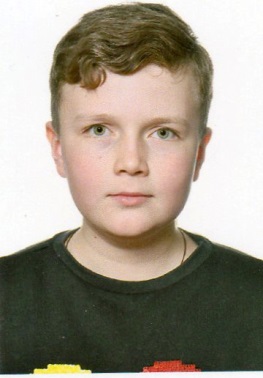 1. Мальцев Іван Дмитрович                                 	2. 22 лютого 2008 р.н.3. Загальноосвітня школа І-ІІ ступенів №6Покровської міської ради4. 6 клас5. Донецька обл., м. Покровськ, вул. Таманова, б. 20, кв. 366. Мати – Мальцева Наталія СергіївнаБатько – Мальцев Дмитро Анатолійович 7. Вид обдарованості, яку розвиває – пізнавальна 8. Хобі та захоплення дитини: спорт9. Досягнення 10. Відомості про педагога-наставника дитини:Ткаченко Олена СтаніславівнаЗагальноосвітня школа І-ІІ ступенів № 6Учитель математикиПедагогічний стаж – 19 роківКатегорія вищаДиректор ЗОШ №  6                                               Н.В.Безручко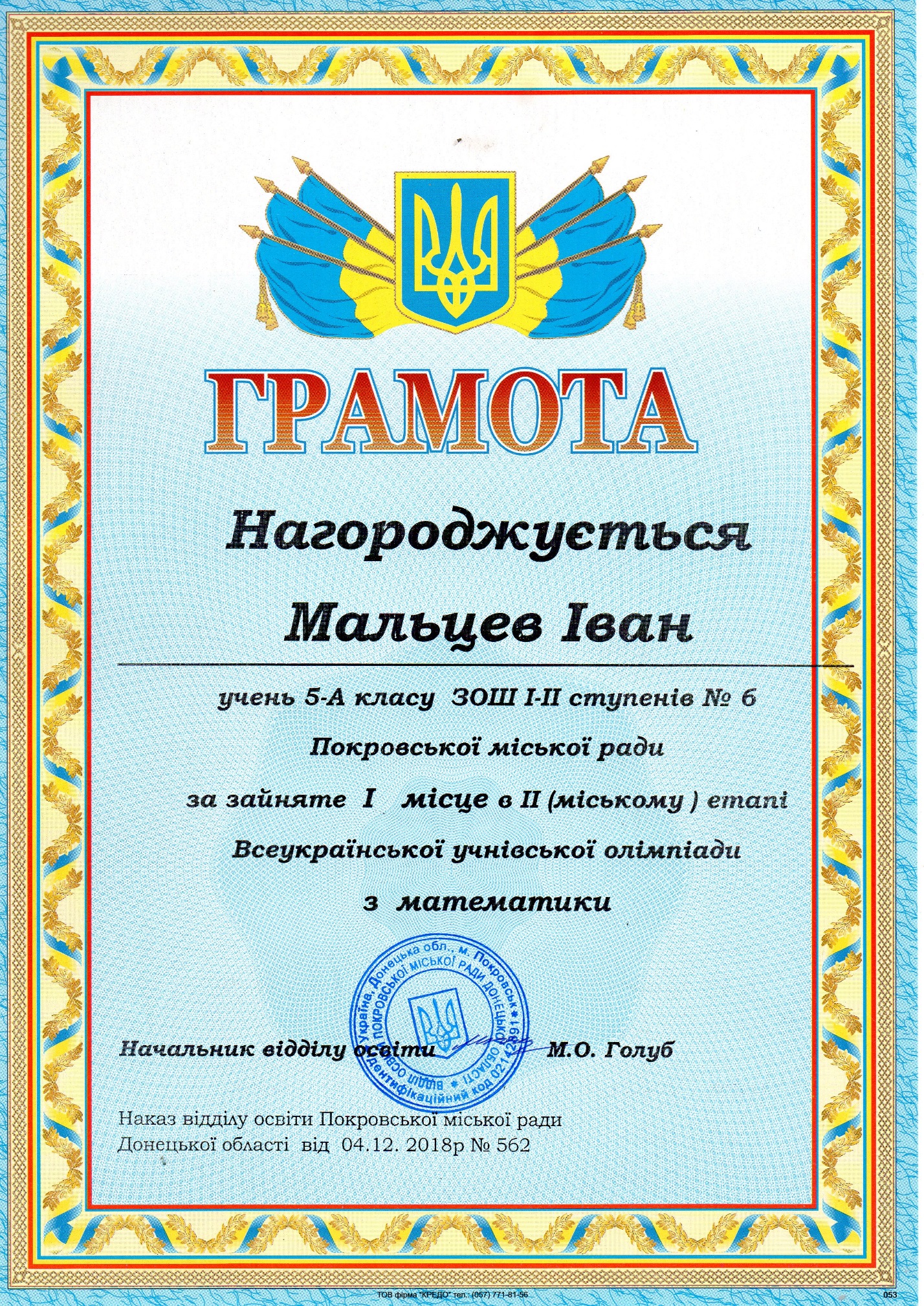 Нав-чаль-ний рікМіський рівеньМіський рівеньОбласний  рівеньОбласний  рівеньВсеукраїнський рівеньВсеукраїнський рівеньНав-чаль-ний рікНазва  заходуРезультатНазва  заходуРезультатНазва  заходуРезультат2018-2019Всеукраїнська учнівська олімпіада з математикиІ місце